中国石油大学（华东）2022级学生军训教官集训二班花名册（教员：董秦源）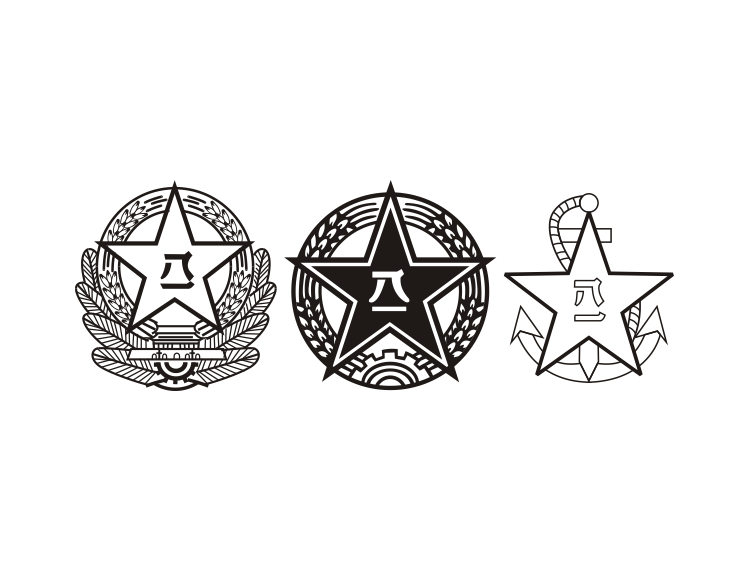 党委学生工作部（武装部）二〇二三年五月十五日2022级本科生军训教官培训二班名单2022级本科生军训教官培训二班名单姓 名性 别学院专业年级是否退伍兵联系电话到课情况到课情况到课情况到课情况到课情况到课情况到课情况学院联系人张立言男化学2020级否19818669477化院魏孟吉（9营）13553089387张   楠男环境工程2020级是18637437530化院魏孟吉（9营）13553089387丁晓燕女化学工程与工艺2020级是17805427421化院魏孟吉（9营）13553089387王魁斌男化学2020级18209722073化院魏孟吉（9营）13553089387曾品华男环境工程2021级1857155064化院魏孟吉（9营）13553089387李  彬男化学工程与工艺2021级19511606267化院魏孟吉（9营）13553089387张嘉新男测绘工程2020级是13899520756海空学院刘昊霖（10营）18353519260王   鹏外请教官海空学院刘昊霖（10营）18353519260外请教官海空学院刘昊霖（10营）18353519260孙国辉男车辆工程2019级是15504849788机电学院齐 瑞（11营）15153266495沈佳升男安全工程2019级是19853232639机电学院齐 瑞（11营）15153266495吴玉银男机械2020级是15269722762机电学院齐 瑞（11营）15153266495夏玉浩男机械2021级是15651133183机电学院齐 瑞（11营）15153266495陈泉泉男机械2021级是13045071960机电学院齐 瑞（11营）15153266495崔伟伟男机械2021级是13948560526 机电学院齐 瑞（11营）15153266495机电学院齐 瑞（11营）15153266495姓 名性 别学院专业年级是否退伍兵联系电话到课情况到课情况到课情况到课情况到课情况到课情况到课情况学院联系人毕祖烨男会计2019级是13061426806经管学院田明升（12营）17860708581张世鹏男管理2020级是19853226860经管学院田明升（12营）17860708581杨建民男会计学2021级是19854221161经管学院田明升（12营）17860708581陈纪璇男管理2021级是16600091057经管学院田明升（12营）17860708581李金泽男管理2021级是13061426806经管学院田明升（12营）17860708581李文森男计算机科学与技术专业2021级是13399932263计算机学院郑一（13营）于彦硕男软件2020级是15621177973计算机学院郑一（13营）赖兵昊男计算机科学与技术专业2021级是18153262604计算机学院郑一（13营）董诗义男计算机科学与技术专业2021级是15706981179计算机学院郑一（13营）赵家诚男计算机科学与技术专业2021级是19560705612计算机学院郑一（13营）计算机学院郑一（13营）韩   彬男数学与应用数学2019级是19854219003理学院崔 皓（14营）17860708078王    冲男理科实验班2020级否15650166172理学院崔 皓（14营）17860708078雷传捷男数  学研2021级否17864220903理学院崔 皓（14营）17860708078王曦茗女数学研究生否15610019727理学院崔 皓（14营）17860708078刘丰泽男数学与应用数学2021级否13513082981理学院崔 皓（14营）17860708078彭尉伦男数学2021级否19866547192预备教官李祉颐男机电安全研一是13386486191预备教官解庆欣边境未回预备教官